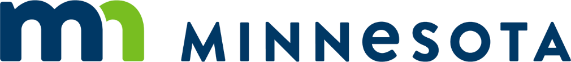 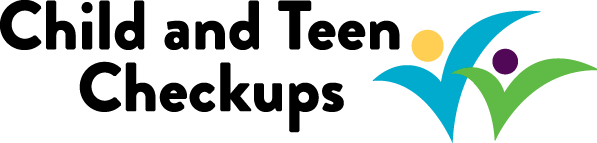 Kab Mob HIV thiab Kuaj Kab Mob HIVPeb muaj kuaj HIV (tso ntshav kuaj) rau tag nrho rau cov neeg tuaj kuaj mob tsawg kawg yog ib zaug thaum muaj hnub nyoog nruab nrab ntawm 15 thiab 18 xyoo, tsis hais seb muaj kev phom sij rau lawv li cas.  Qhov no vim tias qhov es cov tib neeg raug kis tus kab mob HIV hauv Minnesota muaj siab txaus txog qhov lub teb chaws thiab lub xeev cov ntawv cob qhia kom mus kuaj tas li.  Qhov tseeb, cov hnub nyoog es kis cov kab mob HIV siab tshaj plaws hauv Minnesota yog cov laus es tseem hluas (young adults).Ntaub ntawv tseem ceeb qhia txog tus kab mob HIV:HIV (Human Immunodeficiency Virus) yog ib tug kab mob es sib kis ua rau mob kas cees AIDS (Acquired Immune Deficiency Syndrome).  Tus kab mob HIV es sib kis yog tua ib tug neeg es kis mob ntawd kom nws cov roj ntsa es tiv thaiv kab mob kom txhob muaj zog tiv thaiv tau lwm yam kab mob thiab yeej tau rau lawv muaj mob nyhav heev thiab yeej ua rau tuag tau.Tus kab mob HIV yeej kis tau thaum muaj kev sib deev es tsis siv hnab looj (qhov chaw mos, qhov quav, los yog qhov ncauj) nrog ib tug neeg es muaj tus kab mob HIV; kov tau cov ntshav es muaj tus kab mob HIV es yog sib koom sib rab koob (dabtsi chob, nkaug thas thus, los yog siv txhaj yeeb txhaj tshuaj); es yog tus poj niam xeeb tub hauv plab muaj tus kab mob HIV yeej kis tau mus rau nws tus menyuam tseem nyob hauv plab los yog thaum yug, los yog thaum pub niam lub mis rau noj. Ntau tus neeg es kis tus kab mob HIV tsis paub tias lawv tau txais tus kab mob HIV.  Tus yam ntxwv mob ntawm tus kab mob es kis nov mas siv sij hawm ntev mam li tshwm sim.Tib txoj hauv kev kom paub seb ib tug neeg puas muaj tus kab mob HIV yog mus kuaj rau tus kab mob ntawd. Nws yeej muaj kev kho es pab cov tib neeg muaj tus kab mob kas cees HIV/AIDS kom noj qab nyob zoo thiab ua neej nyob kom ntev ntev.Vim li cas kuv thiaj raug kuaj rau tus kab mob HIV?Ntau tshaj li 1 leeg ntawm 5 leej es kuaj tau pom tias muaj kab mob HIV tshiab hauv lub teb chaws Meskas ntawm cov tub ntxhais hluas muaj hnub nyoog 13-24 xyoos.Ntawm tag nrho pawg neeg cov hnub nyoog, cov tub ntxhais hluas es kis tus mob HIV mas feem ntau yeej tsis muaj txoj hauv kev nrhiav tau qhov kev kho mob es lawv xav tau.Qhov es cov tib neeg rau tus kab mob HIV hauv Minnesota muaj siab txaus es yuav tau kuaj cov neeg muaj hnub nyoog 15 txog 18 xyoo tsawg kawm mas kuaj ib zaug,  tsis hais qhov es seb kev phom sij rau tus txais tua kab mob HIV li cas, yeej tau xav kom kuaj los ntawm lub tsoom kws kho mob American Academy of Pediatrics, Centers for Disease Control and Prevention (CDC), thiab lub tuam saib xyuas kev noj qab haus huv hu ua Minnesota Department of Health.Muaj kev kuaj ntshav rau tus kab mob HIV mas yuav tsum tau kuaj los ntawm Child and Teen Checkups program.Yog koj los yog tus kws kho mob ntseeg tias koj muaj kev phom sij loj rau tus kab mob HIV los yog lwm hom kab mob sib kis ntawm kev sib deev hu ua sexually transmitted infections (STIs), lawv yeej xav kom koj yuav tau mus kuaj ib sij ib zaug heev dua. Ntaub ntawv qhia tseem ceeb txog kuaj tus kab mob HIV:Peb yuav tsis qhia tawm txog qhov es kuaj koj tag es pom dabtsi nrog koj niam koj txiv los yog tus neeg saib xyuas koj tshwj tsis yog tias koj hais kom peb qhia rau lawv.Yog tias thaum kuaj thawj zaug es kuaj tau tias muaj tus kab mob sib kis hu ua HIV, yuav muaj ib qhov kuaj ntxiv tom qab ntawd thiab.Txawm tias kuaj HIV mas yeej kuaj tau qhov tseem tseem yuav luag thwj txhua zaus, ib qho kev kuaj ntxiv tom qab ntawd pab kom tus kws kho mob paub tseeb tias qhov kuaj tau tias muaj kab mob ntawd yeej yog lawm. Tiv thaiv yog txoj hauv kev zoo tshaj plaws kom zam tau qhov kus kab mob HIV:Nug koj tus kws kho mob tias yuav ua li cas thiaj li txo tau koj qhov kev phom sij.Siv lub hnab looj thaum sib deev mas yeej tiv thaiv tau zoo heev kom txhob kis tus kab mob HIV thiab lwm tus kab mob kas cees STIs thaum koj siv yog thiab yeej muaj nyob rau cov khw muag tshuaj thiab cov tsev kuaj mob clinic rau tsev neeg es xav paub txog kev yug menyuam.Tiv tauj qhov chaw MN Family Planning thiab STI Hotline yog tias muaj lus nug es yog hu rau 1-800-783-2287, sau ntawv hauv xov tooj ASKMN mus rau 66746, los mus saib hauv sexualhealthmn.org.Sincerely, Provider’s/clinic name
Clinic
Address
###-###-#### 
(optional) Author’s contact information
Clinic websiteOptional: Your logo